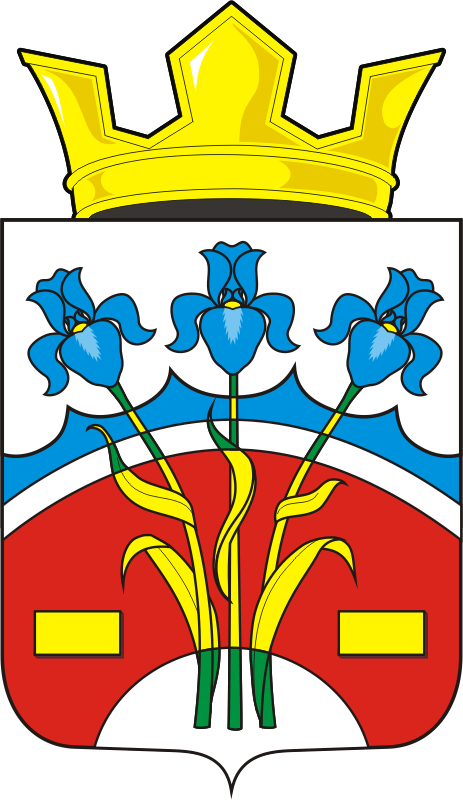 РОССИЙСКАЯ ФЕДЕРАЦИЯОРЕНБУРГСКАЯ ОБЛАСТЬСОВЕТ ДЕПУТАТОВ МУНИЦИПАЛЬНОГО ОБРАЗОВАНИЯФЕДОРОВСКИЙ ПЕРВЫЙ СЕЛЬСОВЕТ САРАКТАШСКОГО РАЙОНАОРЕНБУРГСКОЙ ОБЛАСТИЧЕТВЕРТОГО  СОЗЫВАРЕШЕНИЕвнеочередного девятнадцатого заседания Совета депутатовмуниципального образования Федоровский Первый сельсоветчетвертого созыва30.06.2022                            с. Федоровка Первая                                   № 72На основании  Федерального закона от 06.10.2003  № 131-Ф3 «Об общих принципах организации местного самоуправления в Российской Федерации», Федерального закона от 02.05.2006 № 59-ФЗ «О порядке рассмотрения обращений граждан Российской Федерации», в соответствии с Уставом Федоровского Первого сельсовета Саракташского района Оренбургской области Совет депутатов Федоровского Первого сельсоветаР Е Ш И Л :1. Внести изменения и дополнения в Положение «О   порядке  и  сроках   рассмотрения  обращений граждан  в органы местного самоуправления», утверждённое решением Совета депутатов Федоровского Первого сельсовета Саракташского района Оренбургской области от 16.03.2007 г. № 70 (далее – Положение) согласно приложения.2. Настоящее решение вступает в силу после дня его обнародования и подлежит размещению на официальном сайте Федоровского Первого сельсовета Саракташского района Оренбургской области в сети «интернет».3. Постоянная комиссия по мандатным вопросам,  вопросам местного самоуправления, законности, правопорядка, казачества, работе с общественными и религиозными объединениями, национальным вопросам и делам военнослужащих. (Кирюхина Е.А.)Председатель Совета депутатов сельсовета                                   А.Н. БогряковГлава муниципального образованияФедоровский Первый сельсовет                                               А.А. ХлопушинРазослано: прокуратуре района, администрации района, постоянной комиссии, в делоПриложение         к  решению Совета депутатов Федоровского Первого сельсоветаот 30.06.2022  № 72       1.	Преамбулу изложить в следующей редакции:«Настоящее Положение в соответствии с Федеральным законом «Об общих принципах организации местного самоуправления в Российской Федерации», Федеральным законом от 02.05.2006 № 59-ФЗ «О порядке рассмотрения обращений граждан Российской Федерации», Уставом муниципального образования Федоровский Первый сельсовет Саракташского района Оренбургской области определяет порядок и сроки рассмотрения обращений граждан в администрации Федоровского Первого сельсовета и к должностным лицам Федоровского Первого сельсовета (далее – органы местного самоуправления).К правоотношениям,  не оговоренным настоящим положением, применяются нормы, установленные Федеральным законом от 02.05.2006 № 59-ФЗ «О порядке рассмотрения обращений граждан Российской Федерации».».2. Статью 1 Положения изменить и  изложить в следующей редакции:«Статья 1. Основные понятия, используемые в Положении1. Под обращениями граждан в настоящем Положении понимаются изложенные в устной или письменной форме или в форме электронного документа предложения, заявления, жалобы, ходатайства граждан, в т. ч. коллективные, включая обращения объединений граждан, в том числе юридических лиц.2. В Положении используются следующие основные понятия: 1) граждане - граждане Российской Федерации, иностранные граждане и лица без гражданства;2) должностное лицо - лицо, постоянно, временно или по специальному полномочию осуществляющее функции представителя власти либо выполняющее организационно-распорядительные, административно-хозяйственные функции в органе местного самоуправления. 3) обращение гражданина (далее - обращение) - направленные в орган местного самоуправления или должностному лицу в письменной форме или в форме электронного документа предложение, заявление или жалоба, а также устное обращение гражданина в орган местного самоуправления;4) предложение - рекомендация гражданина по совершенствованию законов и иных нормативных правовых актов, деятельности государственных органов и органов местного самоуправления, развитию общественных отношений, улучшению социально-экономической и иных сфер деятельности государства и общества;5) заявление - просьба гражданина о содействии в реализации его конституционных прав и свобод или конституционных прав и свобод других лиц, либо сообщение о нарушении законов и иных нормативных правовых актов, недостатках в работе государственных органов, органов местного самоуправления и должностных лиц, либо критика деятельности указанных органов и должностных лиц;6) жалоба - просьба гражданина о восстановлении или защите его нарушенных прав, свобод или законных интересов либо прав, свобод или законных интересов других лиц;7) коллективное обращение - обращение двух или более граждан, в т. ч. принятые в ходе митингов, собраний;8) повторное обращение - обращение, поступившее от одного и того же лица (группы лиц) по одному и тому же вопросу, если со времени подачи первого обращения истек установленный законодательством для рассмотрения данного обращения срок или обратившийся не согласен с принятым по его обращению решением;9) анонимное обращение - обращение, не содержащее сведений о личности обратившихся граждан, а именно: фамилии, имени, отчества, данных о месте жительства, работы или учебы.». 3.  Статью 7 Положения изменить и  изложить в следующей редакции:«Статья 7. Письменные обращения граждан1. Гражданин в своем письменном обращении в обязательном порядке указывает либо наименование органа местного самоуправления, в которые направляет письменное обращение, либо фамилию, имя, отчество соответствующего должностного лица, либо должность соответствующего лица, а также свои фамилию, имя, отчество (последнее - при наличии), почтовый  или электронный адрес по которому должны быть направлены ответ, уведомление о переадресации обращения, излагает суть предложения, заявления или жалобы, ставит личную подпись и дату.К обращению могут быть приложены необходимые для рассмотрения документы или их копии.2. Все письменные обращения граждан регистрируются в течении трех дней с момента их поступления в порядке, определяемом действующим законодательством.      3. Письменное обращение, содержащее вопросы, решение которых не входит в компетенцию данного органа местного самоуправления или должностного лица, направляется в течение семи дней со дня регистрации в соответствующий орган или соответствующему должностному лицу, в компетенцию которых входит решение поставленных в обращении вопросов, с уведомлением гражданина, направившего обращение, о переадресации обращения.4. Письменное обращение, содержащее информацию о фактах возможных нарушений законодательства Российской Федерации в сфере миграции, направляется в течение пяти дней со дня регистрации в территориальный орган федерального органа исполнительной власти в сфере внутренних дел и высшему должностному лицу субъекта Российской Федерации (руководителю высшего исполнительного органа государственной власти субъекта Российской Федерации) с уведомлением гражданина, направившего обращение, о переадресации его обращения.5. В случае, если в письменном обращении гражданина содержится вопрос, на который ему неоднократно давались письменные ответы по существу в связи с ранее направляемыми обращениями, и при этом в обращении не приводятся новые доводы или обстоятельства, руководитель органа местного самоуправления вправе принять решение о безосновательности очередного обращения и прекращении переписки с гражданином по данному вопросу при условии, что указанное обращение и ранее направляемые обращения направлялись в один и тот же орган местного самоуправления. О данном решении уведомляется гражданин, направивший обращение.6. Не рассматриваются обращения, содержащие нецензурные выражения.7. Не рассматриваются обращения граждан, содержащие нечитаемый текст. В этом случае, если возможно установить адрес обратившегося лица, ему в пятидневный срок по поступлении обращения отправляется уведомление о невозможности рассмотрения нечитаемого текста обращения.8. Письменные обращения граждан, а также обращения, зафиксированные на магнитоносителях и лазерных дисках, адресованные органам и их должностным лицам через средства массовой информации, в случае передачи их по назначению регистрируются и рассматриваются в соответствии с требованиями настоящего Положения.9. Полномочия представителя, выступающего с обращением от имени гражданина, оформляются в соответствии с гражданским законодательством.».О внесении изменений и дополнений в Положение «О порядке и  сроках рассмотрения обращений граждан  в органы местного самоуправления», утверждённое решением Совета депутатов Федоровского Первого сельсовета Саракташского района Оренбургской области от 16.03.2007 г. № 70